路得記生命讀經第一篇　介言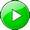 讀經：路得記一章一至五節，二章一至二節，三章一節，四章九至十節，十三節，二十一至二十二節，馬太福音一章五至六節。在本篇信息中，我們要就著路得記生命讀經說一篇簡短的介言。壹　路得記是士師記的附錄，與士師記的前半部同時期路得記是士師記的附錄，與士師記的前半部同時期。士師記述說以色列慘痛的歷史，黑暗而腐臭；路得記記載一對夫婦佳美的故事，明亮而芬芳。這故事裏的主角猶如荊棘中長出的百合花，又如黑夜裏的明星。貳　路得記是基督家譜的一段重要部分路得記也是基督的家譜，（太一5，）就是關於基督成為肉體之記載的一段重要部分。在全宇宙中，沒有甚麼事比基督的成為肉體更大。永遠的神創造人以後，大約靜默了四千年。那段期間，沒有人知道神在作甚麼。天使不知道，舊約裏的人，如亞伯拉罕、摩西和大衛，也不知道。然後，永遠的神從永遠裏出來，進到時間裏。祂帶著祂的神性從永遠裏出來，進到人性裏，使祂自己這位神聖者與人成為一，而成為神人。這是全宇宙中最大的一件事。短短的路得記，只包含四章，卻特別關係到基督的成為肉體。參　作者按照路得記的內容看來，其作者應當是撒母耳，與士師記的情形相同。肆　時間根據『耶西生大衛』（四22）這句話，本書寫作的時間必是在士師秉政之後，而在列王掌權之時。本書歷史的時間包括十一年，大約從主前一三二二年（一4）至一三一二年。（四13。）伍　地點路得記裏所記載的歷史，發生於摩押和猶大兩地。（一1，22。）陸　內容本書內容與摩押女子路得有關。路得屬摩押族。（4。）摩押是羅得的兒子，就是羅得與他女兒亂倫所生的後裔。（創十九30~38。）申命記二十三章三節明示，摩押人不可入耶和華的會；他們的子孫雖過十代，也不可入耶和華的會。因此，摩押女子路得是被排除在外的人。然而，她藉著嫁與大衛王的曾祖父波阿斯，（得四21~22，太一5~6，）被帶進神聖別的選民中，且成為基督的一個重要先祖；這成為引進基督成為肉體的因素。（太一5~16。）由此我們看見，路得成為將基督帶到人性裏的一個重要先祖。這引進那奇妙的成為肉體，使神與人成為一。這是路得記內容的內在意義。柒　中心思想路得記的中心思想是一個外邦人，甚至一個摩押女子，藉著與一位將她贖回的聖別選民聯結，竟然聯於神聖別的選民，並成為後嗣，有分於神聖的產業。這不僅僅是豫表，乃是一個完整的表號，說到外邦的罪人，藉著基督的救贖，而與基督聯結，與神的選民以色列同被帶進神的產業。捌　分段路得記有六段。一　以利米勒偏離神經綸中的安息第一段（一1~2）給我們看見，神的一個選民以利米勒，偏離了神經綸中的安息。二　拿俄米歸回神經綸中的安息第二段（一3~7，19~22）與拿俄米歸回神經綸中的安息有關。以利米勒偏離了這安息，而拿俄米歸回這安息。三　路得揀選她的目標有些解經家說到路得的決意或定意。然而，我們在路得記裏所看見的，不僅是她的決意或定意，乃是她揀選她的目標。這描述於本書第三段。（一8~18。）四　路得使用她的權利本書下一段（二章）說到路得使用她的權利。關於她的目標，她作了揀選以後，就使用她的權利。五　路得尋找她的安息本書第五段（三章）說到路得尋找她的安息。一旦她藉著揀選她的目標，使用臨到她的權利，路得就憑智慧尋找她的安息。六　路得得著神經綸的賞賜因為路得絕對為著神的經綸，她就從神得著賞賜。本書最後一段的第四章裏說到路得得著神經綸的賞賜。第二篇　以利米勒的偏離，拿俄米的歸回，以及路得的揀選讀經：路得記一章。在本篇信息中，我們要來看路得記一章；本章是說到以利米勒的偏離，拿俄米的歸回，以及路得的揀選。壹　以利米勒偏離了神經綸中的安息在一至二節我們看見，以利米勒偏離了神經綸中的安息。他原在美地，有那地的一分；他也該留在那裏。留在神所應許並賜給的美地，乃是真安息。以利米勒愚昧的偏離了這美妙的安息。一　以色列活在神應許之地，為要完成神的經綸以色列是神的選民，活在神應許之地，為要完成神的經綸。這就是說，留在美地不只是為我們的生存，更是使我們有分於神經綸的完成。二　以色列的安息，與他們在神經綸裏與神之間的光景有關以色列的安息，就是他們所享受的興隆，以及他們的滿足，都與他們在神經綸裏與神之間的光景有關。以色列人若離開美地，就使自己與神永遠的經綸斷絕。路得記說到基督藉著成為肉體被帶到人類中。這是真安息。因此路得記是一卷安息的書。我們會看見，路得嫁給波阿斯以後，生了一個孩子俄備得；路得藉此享受安息，得著完全的滿足，並對她的後裔有完滿的盼望。後來的世代先是在大衛之下享受安息。一千年後，他們又因主耶穌享受真安息。二千年後，神的子民在千年國裏因著基督作王，要更完滿的享受這安息。千年國後，對這安息的享受要完成於新天新地裏的新耶路撒冷，直到永遠。安息乃是路得記之鑰。三　從猶大的伯利恆以利米勒的錯誤，是偏離了給他機會享受美地之安息的立場、地位。他偏離了猶大的伯利恆。１　伯利恆，大衛的城伯利恆，大衛的城，被指定為要來之基督的出生地。（彌五2，路二4~7。）在神眼中，伯利恆是個非常特別的地方，因為這是神要藉著成為肉體而生為人的地方。２　猶大猶大是以色列中君尊支派的地。（創四九8~10。）在所有支派中，沒有一個支派分得的地比猶大更高。這地是神應許之地最好的部分，（出三8下，）美地最好的部分，（申八7~10，）以馬內利之地最好的部分。（賽八8。）以利米勒偏離這地，是何等的錯誤！四　到摩押以利米勒從猶大的伯利恆偏離到摩押，就是神所棄絕並定罪的亂倫之地。摩押是羅得因亂倫所生後裔之地。（創十九30~38。）這地的民因其先祖亂倫，（申二三2~3，）且因其惡待以色列人，（4，）而不得入耶和華的會。不但如此，這地的民，神永不許可以色列人在一生的日子為他們求平安，求興旺。（6。）最後，摩押也是拜偶像之地。（士十6。）五　在士師秉政的日子以利米勒是在士師秉政的日子，在以色列離棄神、墮落、混亂、敗壞的時候，離開美地。六　由於美地遭遇饑荒以利米勒離開美地，是由於美地遭遇饑荒，缺少為著生活和滿足的生命供應，這是神的懲罰。（利二六26，結十四13。）我們也許希奇，神既已應許美地是流奶與蜜之地，那地怎會有饑荒。神降饑荒給祂的子民，是作為嚴厲的懲罰。祂斷絕他們糧食的供應，藉此懲罰他們。因為他們離棄了祂作他們的源頭和丈夫，轉去隨從偶像，祂就任憑他們到偶像那裏得食物。結果他們從神得不著食物，從他們淫亂的非法丈夫也得不著食物。七　同著他的妻子和兩個兒子以利米勒同著他的妻子和兩個兒子離開美地；他們原是適於神國的擴增。八　神在摩押懲治以利米勒家路得記一章三節和五節說到神懲治以利米勒家。以利米勒受神懲罰，死亡臨到他自己和他兩個兒子。剩下拿俄米為寡婦，帶著兩個兒婦住在異邦。這是以利米勒偏離神永遠經綸中之安息的可憐結果。貳　拿俄米歸回神經綸中的安息在四至七節、十九至二十二節我們看見，拿俄米歸回神經綸中的安息。一　從摩押拿俄米從摩押，拜偶像之地回來。二　到猶大拿俄米回到猶大，以馬內利之地。三　受了神的剝奪，失去她的丈夫和兩個兒子拿俄米回來，因為她受了神的剝奪，先失去她的丈夫，然後失去她的兩個兒子，剩下她和兩個兒婦為寡婦，沒有兒女。（5，20~21。）拿俄米回來，也因為她聽見耶和華眷顧自己的百姓，賜糧食與他們。（6。）在主的恢復裏，我們也經歷了主憐憫的眷顧。近年來，祂祝福了我們，並以豐富的糧食供應我們。四　同著她的兒婦路得拿俄米同著她的兒婦路得回來；路得是神賜給她，為著完成神關於基督之經綸的。（22上。）五　來到伯利恆拿俄米來到伯利恆，就是要來之基督的出生地。（19上，22下。）六　合城的人都驚動合城的人都因拿俄米和路得驚動，婦女們說，『這是拿俄米麼？』（19下。）拿俄米對她們說，『不要叫我拿俄米〔意為我的愉悅〕，要叫我瑪拉〔意為苦〕，因為全足者使我受了大苦。我滿滿的出去，耶和華使我空空的回來。耶和華使我受苦，全足者苛待我，你們為何還叫我拿俄米？』（20~21。）參　路得揀選她的目標八至十八節記載路得揀選她的目標。一　拿俄米為她兩個兒婦的前途，向她們建議拿俄米為她兩個兒婦的前途，向她們建議。她對她們說，『你們各人回娘家去罷。願耶和華恩待你們，像你們恩待已死的人與我一樣。願耶和華使你們各在新夫家中得平安。』（8~9上。）於是拿俄米與她們親嘴，她們就放聲而哭，說，『不然，我們必與你一同回你本國去。』（9下~10。）拿俄米叫她們回去，問她們說，『為何要跟我去呢？我還能生子作你們的丈夫麼？我女兒們哪，回去罷；我年紀老邁，不能再有丈夫。即或我還有指望，今夜竟有丈夫可以生子；你們豈能等著他們長大麼？你們豈能等著他們不嫁別人麼？我女兒們哪，不要這樣，我比你們更為愁苦，因為耶和華伸手擊打我。』（11~13。）兩個兒婦聽見這話，又放聲而哭。然後俄珥巴與婆婆親嘴而別；只是路得緊跟著拿俄米。拿俄米對路得說，『你嫂子已經回她本民，和她所拜的神那裏去了；你也跟著你嫂子回去罷。』（14~15。）二　路得揀選跟隨拿俄米路得對拿俄米說，『不要催我回去不跟隨你；你往那裏去，我也往那裏去。你在那裏住宿，我也在那裏住宿。你的民就是我的民，你的神就是我的神。你在那裏死，我也在那裏死，也葬在那裏。除非死能使你我相離，不然，願耶和華加重的懲罰我。』（16~17。）拿俄米見路得定意要跟隨自己去，就不再勸她了。（18。）路得所揀選的目標，乃是與神的選民一同有分於對基督的享受；她甚至成為將基督生到人類中的一位重要先祖。這不只是一個摩押寡婦的定意；這乃是一個目標，一個揀選。路得揀選神和祂的國，為著完成神關於基督的經綸。為著這樣的目標，為著這樣一個揀選這目標的人，阿利路亞！第三篇　路得使用她的權利讀經：路得記二章。路得的丈夫死後，她有兩個選擇：留在摩押，或與拿俄米一同回到以色列作外人。路得揀選往以色列地去，因為她可能聽過許多關於神、神的應許、和美地的事。她所聽見的好消息，足以叫她作美妙的揀選。路得與拿俄米到了以色列地後，路得使用她的權利。二章說到這事。壹　神吩咐以色列人，收割莊稼時要顧到祂選民中間的窮乏人關於收割莊稼的事，神的吩咐是：以色列人若將田角和遺落的莊稼，留給窮人、寄居的、孤兒和寡婦，耶和華就要祝福他們。關於這點，利未記二十三章二十二節說，『你們收割地的莊稼，不可割盡田角，也不可拾取遺落的莊稼；這些要留給窮人和外人。』（另譯。）類似的話見於利未記十九章九至十節。申命記二十四章十九節說，『你在田間收割莊稼，若忘了一捆在田裏，不可再回去拿，要留給寄居的和孤兒寡婦，使耶和華你的神在你所行的一切事上祝福你。』（另譯。）這不但顯示神的慈愛，以及祂是何等偉大、美好和細緻，也顯示美地豐富的出產。神要祝福以色列人在美地上的莊稼，但這祝福有個條件─要留些東西給窮人；百姓不可割盡田角。然而，在神藉摩西所頒賜關於收割之律法的條例裏，並沒有指定田角的大小。大小在於地主對耶和華的信心。人對耶和華的信心越大，所留的田角就越大。我信服從這條例，乃是波阿斯的實行。他對耶和華必有很大的信心。在神的主宰之下，這條例似乎是為路得一人寫的。貳　拿俄米同她兒婦路得回到伯利恆，正是動手割大麥的時候拿俄米同她兒婦路得回到伯利恆，正是動手割大麥的時候。（得一22下。）大麥比其他穀類先成熟，豫表復活的基督。（約六9~10，56~58。）參　拿俄米的丈夫有一個親戚，名叫波阿斯，是個大財主『拿俄米的丈夫以利米勒的親族中，有一個親戚名叫波阿斯，是個大財主。』（得二1。）神是主宰一切的；在祂的主宰裏，祂將路得從摩押帶到伯利恆城。在她到達那裏以前，祂豫備了一個富有、慷慨的人，名叫波阿斯。肆　路得獲拿俄米許可，去拾取麥穗路得獲拿俄米許可，去拾取麥穗。（2~3。）路得求拿俄米容她往田間去，她蒙誰的恩，就在誰的身後拾取麥穗。拿俄米告訴路得只管去，她就去了，來到田間，在收割的人身後拾取麥穗；她恰巧到了波阿斯那塊田裏。伍　波阿斯得以認識路得後來，波阿斯得以認識路得。（4~7。）他從伯利恆來，對收割的人說，『願耶和華與你們同在。』他們回答說，『願耶和華賜福與你。』（4。）波阿斯問監管收割的僕人關於路得的事，僕人告訴他，她是那摩押女子，跟隨拿俄米從摩押地回來的，請求跟著收割的人，在禾捆中間拾取麥穗。他對波阿斯所說關於路得的話，指明他很滿意路得，認為她是貞潔、賢德的女子。陸　波阿斯對路得的恩言八至十三節有波阿斯對路得的恩言。他對她說，『不要往別人田裏拾取麥穗，也不要離開這裏，要常與我使女們在一處。你要看她們在那塊田收割，你就跟著她們去。我已經吩咐僕人不可欺負你。你若渴了，就可以到器皿那裏喝僕人打來的水。』（8~9。）路得聽見這些話，就俯伏在地叩拜，問波阿斯說，『我既是外邦人，怎麼蒙你的恩，這樣看顧我呢？』（10。）波阿斯回答說，自從她丈夫死後，凡她向婆婆所行的，並她離開父母和出生地，來到素不認識的民中，這些事人全都告訴他了。然後他對她說，『願耶和華照你所行的報賞你；你來避難於耶和華以色列神的翅膀下，願你滿得祂的賞賜。』（12。）路得請求在他眼前蒙恩，因為他安慰她，慈愛的對她說話。（13。）柒　波阿斯對路得的慷慨波阿斯不但慈愛的對路得說話，也對她顯示慷慨。（14~16。）到了喫飯的時候，波阿斯叫她來喫餅，把烘了的穗子遞給她，她就喫飽了。她起來又拾取麥穗，波阿斯吩咐僕人，她就是在捆中拾取麥穗，也可以容她，不可羞辱她。他對他們說，『並要從捆裏抽出些來，留給她拾取，不可叱嚇她。』（16。）捌　路得將經過的事告訴拿俄米路得從田間回來，將她遇見波阿斯的事告訴她婆婆拿俄米。（17~21。）路得告訴拿俄米，她在波阿斯的田間拾取麥穗，拿俄米就對她說，『願那人蒙耶和華賜福，祂不斷的以慈愛待活人死人。』（20上。）然後拿俄米告訴路得，那是他們的近親，是他們的一個親人。（20下。）玖　拿俄米囑咐路得在二十二節拿俄米囑咐路得，說，『女兒阿，你跟著他的使女出去，不叫人遇見你在別人田間纔好。』我們來到三章時會看見，拿俄米心裏所想的，不但要路得有分於波阿斯的豐富，得著滿足，也要路得得著波阿斯作她的丈夫，並為以利米勒的名生子。拾　路得與波阿斯的使女在一處路得與波阿斯的使女在一處拾取麥穗，直到收完了大麥和小麥；路得仍與婆婆同住。（23。）拾壹　路得使用她的權利，有分於神選民產業的豐富出產在這一切事上，路得這位從異邦背景歸向神的人，使用她的權利，有分於神選民產業的豐富出產。路得是摩押女子，來到美地作寄居者。照著她是寄居者、窮人、和寡婦的三重身分，她使用她的權利拾取莊稼。她雖然貧窮，卻從未成為乞丐。她拾取麥穗不是乞討，乃是她的權利。路得記描繪罪人有分於基督並享受基督的方法、地位、資格和權利。照著神的命定，我們有資格和地位要求我們的權利，來享受基督。這就是說，今天我們不需要乞求神拯救我們。我們能到神那裏去，為自己要求祂的救恩。我們有地位、資格和權利，要求從神得著救恩。這是接受福音的最高標準。拾貳　在這芬芳的故事中含示的豫表路得記這個故事是可愛、感人、折服人、並征服人的。在二章這芬芳的故事中，含示四個豫表。一　波阿斯富於貲財波阿斯富於貲財，（二1，）豫表基督富於神的恩典。（林後十二9。）二　神應許之美地的田神應許之美地的田，（得二2~3，）豫表包羅萬有的基督，祂是一切屬靈神聖之出產的源頭，作神選民的生命供應。（腓一19下。）三　大麥和小麥大麥和小麥（得二23）豫表基督是製作神和祂子民食物的材料。（利二，約六9，33，35。）四　摩押女子路得，異邦的罪人摩押女子路得，（申二三3，）異邦的罪人，與神的應許隔絕，（弗二12，）竟然得著權利有分於拾取神選民的莊稼，這豫表『外邦的狗』得著特權，有分於神選民兒女桌下的零碎。（西一12，太十五25~28。）第四篇　路得尋找她的安息讀經：路得記三章。一章顯示路得的揀選，二章顯示路得使用她的權利，三章顯示路得尋找她的安息。我們需要享受基督到得著安息的地步。要得著安息，我們必然需要家。沒有一個地方能像家那樣，給我們這麼多安息。在三章拿俄米題議，甚至推動，為路得得著一個家。路得採取的步驟，符合我們屬靈的經歷。在得救以前，我們都有自己的口味和揀選。在主主宰的安排之下，我們聽見福音，並定意要成為基督的信徒。我們的揀選是要相信基督。藉著相信主耶穌，我們就生機的聯於祂。如今祂在我們裏面，我們也在祂裏面。有了這親密、生機的聯結，我們就必須開始追求基督，以得著、據有、經歷、並享受祂。這由路得使用她的權利，以得著並據有美地的出產所豫表。正如路得來到美地以後，有權利享受那地的出產，照樣，我們相信基督以後，也有權利享受祂作我們的美地。可悲的是，基督教（天主教或更正教）沒有看見享受基督這件事。主耶穌說，『那喫我的人，也要因我活著。』（約六57。）我們的救主是可喫的；祂是我們屬天的糧食和嗎哪。照著啟示錄二章，得勝的，可以喫基督作生命樹，並作隱藏的嗎哪。（7，17。）聖經啟示基督不但是我們的糧食，也是我們的飲料、衣服和氣息。祂是我們每日的所需。每天我們都需要享受祂。我們必須像路得一樣，使用我們的權利享受基督。每天早晨我們都該從聖經的『田』裏『拾取麥穗』。然而，我們拾取麥穗以後，還需要一個家，使我們能有定居的安息。這樣的安息只能藉著婚姻而來。在路得記三章一節，拿俄米對路得說，『女兒阿，我不當為你找個安身之處…麼？』拿俄米要找一條路，為路得建立一個家。路得若要得著家作她的安息，就需要丈夫。拿俄米曉得，作路得丈夫的正確之人，乃是豫表基督的波阿斯。我曉得我們許多人愛主耶穌，但我們以祂為我們的丈夫麼？你與主同在的時候曾說，『主，你是我的丈夫』麼？即使你得救並愛主，你也不會得著家作你的安息，直到你嫁給主耶穌，以祂為你的丈夫。在這些關於約書亞記、士師記、路得記的信息中，主已給我們清楚看見，我們該如何以基督為我們獨一的丈夫。以色列人在約書亞帶領之下進入美地後，因著不忠信，就有一段慘痛混亂的歷史。以色列離開作她丈夫的神，去隨從許多丈夫，許多偶像。在現今的世代，有許多偶像，如娛樂、運動和購物，使得基督徒變得不忠貞。似乎他們從未嫁給基督，他們從未真正以基督為他們的丈夫。結果，他們從一地到一地徘徊、流蕩，沒有安息。找著我們丈夫的地方，是在我們的家，就是在召會裏。在召會裏，基督是丈夫。僅僅得著丈夫並不彀，我們還必須得著家。我們若沒有家，就沒有安息。我們若得著基督，享受基督，並經歷基督，卻沒有得著召會，我們就仍然無家可歸。所以，我們不但必須強調基督作我們的丈夫，也必須強調召會作我們的家。基督作我們的丈夫，召會作我們的家，合起來乃是完整的單位，使我們得著正確、充分的安息。路得同拿俄米享受她的生活，但拿俄米清楚知道，路得需要嫁給波阿斯。雖然照著神的律法，猶太人和摩押人要分開，但神在祂的主宰裏，祂有路將摩押女子路得和波阿斯帶在一起。到三章的時候，路得和波阿斯已經在路得拾取麥穗的地方相遇，他們也豫備好、有資格、並準備好結婚。我信波阿斯愛路得，她也愛他。但這愛全然在裏面，沒有在外面顯出來。情形既是如此，就需要拿俄米作中間人，來推動路得和波阿斯結婚。今天我的負擔和拿俄米一樣。我在為你們尋找安息之所；而你們得著安息惟一的路，乃是接受基督作你們的丈夫。因此，我在這裏作中間人，推動你們嫁給基督。我相當擔心，你從未認識基督是你的丈夫，也未找著家作你的安息。你也許認識基督是你的救贖主、救主、主人和主，你甚至認識祂是你的食物、飲料、氣息和衣服。但你認識祂是你的丈夫麼？你可能每天在祂的田裏拾取麥穗，認識祂是地主。你不僅需要在祂的田裏拾取麥穗─你需要以祂為你的丈夫。所以，我的負擔是要推動我們眾人嫁給基督。我在推動大家嫁給基督，使我們能建立一個家，並在這家裏，就是在召會裏享受祂。沒有甚麼比婚姻更親密。以基督為我們的丈夫，是最親密的事。我們若嫁給基督，以祂為我們的丈夫，我們的生活就要改變。我們會領悟，我們必須有妻子的貞潔，並且我們會學習如何享受基督作我們的生命，與祂在一裏行事為人。這樣，我們就成為得著基督並享受基督的人，愛祂，與祂一同留在家裏，並與祂一同住在家裏，就是在召會裏。我們若這樣作，就會真正認識在主恢復裏的召會生活。我們既已看見路得記三章的內在意義，現在就可以更詳細的來看本章。壹　由她的婆婆推動在三章一至五節，我們看見路得尋找她的安息，這是由她的婆婆推動的。一　為路得找一個安身之處在一節拿俄米對路得說，『女兒阿，我不當為你找個安身之處，使你享福麼？』二　指示路得當行之事拿俄米指示路得當行之事。（2~4。）她告訴路得要沐浴抹膏，換上最好的衣服，下到禾場上，就是他們的親戚波阿斯簸大麥的地方。她進一步指示路得，不要使那人認出她來，要等他喫喝完了。然後要看準他睡的地方，進去掀開他腳上的被，躺臥在那裏。拿俄米告訴路得，波阿斯最終會告訴她所當作的事。三　路得的順從路得順從她的婆婆，對她說，『凡你所說的，我必遵行。』（5。）貳　由路得實行一　照她婆婆的吩咐路得就下到禾場上，照她婆婆所吩咐的而行。（6。）二　根據神命定的路接近波阿斯七至九節記載路得如何接近波阿斯。她接近他是根據神命定的路。（四5，利二五25，申二五5~10。）參　為波阿斯所接受在路得記三章十至十五節我們看見，路得為波阿斯所接受。一　波阿斯的應許路得表明自己，並求波阿斯用他的衣襟遮蓋她；他就說，『女兒阿，願你蒙耶和華賜福。你末後的恩比先前更大，因為少年人無論貧富，你都沒有跟從。』（10。）然後他應許要作凡她所說的。他接著解釋，他雖是親人，但有一個人比他更近。波阿斯繼續說，這另一個親人若不願為路得盡親人的本分，他就必為她盡本分。二　波阿斯慷慨的照顧在十四至十五節我們看見，波阿斯對路得慷慨的照顧。肆　路得向她婆婆的報告在十六至十八節，路得向她婆婆報告。一　好消息路得報告關於波阿斯為她所行一切的好消息。尤其她說到他給了她六簸箕大麥。二　婆婆的信心十八節啟示婆婆的信心。拿俄米有信心，波阿斯不為路得尋得安息，必不休息。伍　為著家譜的延續，以帶進基督我們若看馬太一章五至六節和十六節，就會看見路得尋找她的安息，實際上是為著家譜的延續，以帶進基督。陸　對波阿斯的評價路得記三章所陳明的，對波阿斯有很高的評價。本章指明他道德高尚，（8~11，）行為純潔，（14，）斷事智慧，（12~13，）並忠信持守神的定命。（利二五25，申二五5~10。）第五篇　路得得著神經綸的賞賜讀經：路得記四章。在本篇信息中，我們要來看路得得著神經綸的賞賜。我們看過路得揀選她的目標，以及她使用她的權利享受豐富的地。在拿俄米的推動之下，路得尋找安息之所，最終她得著神經綸的賞賜、收穫。路得這個真正尋求神的人，最終得著她所尋求的。她揀選她的目標，她使用她的權利，她也尋找丈夫和家作安息之所。壹　得著贖回的丈夫照著四章，路得所得的賞賜有四方面。第一，在十至十三節她得著贖回的丈夫（豫表基督是信徒救贖的丈夫─羅七4）。路得得著這樣的丈夫，為在城門坐著的眾民和長老所見證並祝福，（得四11~12，）且蒙神賜福。（13下。）我們需要對路得得著神經綸的賞賜這事實，有深刻的印象。神創造人是有定旨的，這是照著祂永遠的經綸。這經綸不是普通的計畫，或只是一個小小的安排。在宇宙中，神聖、永遠的經綸僅次於神自己。神照著祂的經綸，創造了諸天、地和人。但神的仇敵進來，企圖破壞那使人聯於神，使神聯於人的線。在創世記三章，撒但切斷這條線；但至終基督這應許的女人後裔，（15，）藉著將人贖回歸神，修復了這條線。在約書亞記、士師記、路得記裏，地上沒有多少人使自己聯於神。在路得記的時候，神與人之間的線非常細，甚至細到一個地步，主要只有兩個人在維繫著，就是波阿斯和路得這一對夫婦。這對夫婦奇妙、主宰的被帶在一起。雖然波阿斯生來就是以色列人，而路得是生在亂倫的摩押地，但路得被帶到美地，甚至到伯利恆，大衛的城。路得有權利從許多不同的田拾取麥穗，但她卻到了波阿斯的田裏。路得的婆婆拿俄米知道路得在波阿斯的田裏拾取麥穗，就非常喜樂。拿俄米渴望為路得找個安身之處，就指示她當行之事。（三2~4。）路得遵守拿俄米的指示，她與波阿斯就進入戀愛的追求。他們在禾場上的時候，路得要求作波阿斯的妻子。波阿斯對她說，『凡你所說的，我必照著行；我本城的人都知道你是個賢德的女子。我實在是你的親人，只是還有一個人比我更近。你今夜在這裏住宿；明早他若肯為你盡親人的本分，就由他罷；倘若不肯，我指著永生的耶和華起誓，我必為你盡本分。』（11~13。）波阿斯非常仁慈的指明，他要照著神的律例而行。（利二五25，申二五5~10。）他們的戀愛帶進他們的婚姻。藉著那婚姻，摩押寡婦路得得著神聖子民的公民權，成為神選民中的一位。這裏重要的點是，路得得著神經綸的賞賜，其中一部分就是得著一位救贖她的丈夫；這丈夫豫表基督是信徒救贖的丈夫。惟有基督能作我們的丈夫，和我們的救贖者。在我們得救以前，我們都在難處中，無法擺脫。如今我們這些在基督裏的信徒，有一位丈夫，祂是我們永遠、現在、每日的救贖者，搭救我們，拯救我們，救拔我們，使我們脫離一切的難處。這是何等的得著！貳　贖清已死丈夫的債務除了得著救贖的丈夫以外，路得也從已死丈夫的債務下得以贖回。（得四1~9。）這豫表信徒從舊人的罪裏得贖回。路得已死的丈夫賣了他的地，那項交易因著婚姻的聯屬，使她欠債，必須贖清。波阿斯對比他更近的親人說，『你從拿俄米手中買這地的那日，也當娶死人的妻摩押女子路得，使死人在產業上存留他的名。』（5。）那親人回答說，『這樣我就不能贖了，恐怕於我的產業有礙。你可以贖我所當贖的，我不能贖了。』（6。）波阿斯就這樣作，贖清路得的欠債。我們的丈夫基督，不僅是能幹的，祂更是全能的。祂贖清我們已死丈夫的欠債。照著羅馬七章，這已死的丈夫就是我們的舊丈夫，也就是我們的舊人。神創造我們作祂的妻子，但我們背叛了祂。我們丟棄祂，並且自己僭取丈夫的地位。我們罪惡的丈夫用許多債務纏累我們。但在我們嫁給基督那天，我們得著一位丈夫，祂是我們全能、無所不能的救贖者。我們都需要基督作我們這樣的丈夫。有祂作我們的丈夫，我們就該來到祂面前，簡單的說，『主耶穌，我需要你。』參　成為基督家譜中重要的先祖，帶進大衛的王家，為著產生基督路得所得賞賜的另一面，是她成為基督家譜中重要的先祖，帶進大衛的王家，為著產生基督。（得四13下~22，太一5~16。）這指明她的得著是包羅萬有、延展無限的，使她有地位並能以將基督帶到人類中。因此，在將基督帶到地的每一角落這條鏈上，她是重大的環節。我們都感激路得，因為沒有她，基督就無法臨及我們。但無論我們在地上何處，基督都已藉著路得臨到了我們。這職事的負擔是要在信徒裏面產生基督。這就是說，這職事的目標不是要教導你謙卑，或僅僅在你的行為上榮耀神。這職事的目標是要將基督『注射』到你裏面，將基督這『抗生素』分賜給你。我們越接受這樣的注射，我們就越能唱：『主活我裏面，主活我裏面，哦，這是何等救恩，主竟活我裏面。』（補充本詩歌一二0首。）一面，這基督的注射要消殺我們的舊人；另一面，這注射要使我們成為生產基督的人，就是將基督供應別人的人。肆　延續神所創造的人性這條線，為著基督的成為肉體路得不但為著產生基督，成為基督家譜中重要的先祖，她也為著基督的成為肉體，延續神所創造的人性這條線。（太一5~16。）基督的成為肉體是祂從永遠裏出來，帶著祂的神性，進到時間裏。在實行上，這需要發生在我們的日常生活中。我們基督徒生活的每一天，都該是基督成為肉體的延續，有基督生出來，好藉著我們將基督供應給人，使祂生在他們裏面。若要這事發生，我們都需要為基督說話，說出基督，甚至對別人說基督。這樣供應基督，必然會改變我們。伍　從撒母耳記上至瑪拉基書是歷世代很長的記載，這些世代乃是為著人性延長的線，使基督得以成為肉體從撒母耳記上至瑪拉基書是歷世代很長的記載，這些世代乃是為著人性延長的線，使基督得以成為肉體。（太一17。）第六篇　波阿斯與路得豫表基督與召會讀經：路得記二章一節，十四至十六節，三章十五節，四章九至十節，十三節。在這些關於約書亞記、士師記、路得記的信息中，我一直強調我們要得著基督、經歷基督、並享受基督，使我們成為召會。在本篇信息中，我們要來看波阿斯與路得如何豫表基督與召會。波阿斯是基督的豫表；路得不但是尋求之聖徒的豫表，也是召會的豫表。最終，路得豫表召會。壹　波阿斯豫表基督一　兩個豫表基督的顯著人物在約書亞記至路得記這段以色列人歷史的開始和結束，有兩個顯著的人物豫表基督。（書一1，得四21。）這兩個人就是約書亞和波阿斯，他們表徵一個人的兩方面。１　開始時是約書亞在開始時，約書亞豫表基督，將神所揀選的人帶進神命定的福裏。（書一2~4，弗一3~14。）如約書亞所豫表的，基督將我們帶進美地，為我們據有那地，並將那地分給我們，作我們的產業，供我們享受。基督已為我們得著美地；至終祂就是美地，給我們享受。２　結束時是波阿斯在結束時，波阿斯豫表其他方面的基督，特別豫表基督作我們的丈夫，給我們滿足。二　波阿斯所豫表基督的各方面波阿斯在兩方面豫表基督。１　是一富於貲財，慷慨給與的人作為一個富於貲財，慷慨給與的人，（得二1，14~16，三15，）波阿斯豫表基督的神聖豐富是追測不盡的，並且以祂全備的供應照顧神窮乏的子民。（弗三8，林後十二9，腓一19下。）可悲的是，今天許多的基督徒，在經歷中並沒有豐富的基督，也沒有以祂作丈夫。在召會裏，我們有基督作我們的豐富，也有祂作我們的丈夫。在以弗所書裏，保羅說到基督追測不盡的豐富，（三8，）也說到基督是召會的丈夫。（五23~32。）啟示錄揭示我們的丈夫是羔羊，救贖的神。（二一2，9。）所以，聖經啟示，基督同著祂追測不盡的豐富，乃是我們的丈夫。在聖經末了二章，我們看見羔羊基督是我們的丈夫，我們這些在基督裏的信徒是羔羊的妻。２　作瑪倫的親人作為路得已死丈夫瑪倫的親人，贖回瑪倫對產業已失去的權利，並娶瑪倫的寡婦路得為妻，以產生必需的後嗣，（得四9~10，13，）波阿斯豫表基督救贖召會，使召會成為祂的配偶，使祂得著擴增。（弗五23~32，約三29~30。）貳　路得豫表召會一　路得是在神創造裏在亞當裏的女人，也是在人墮落裏的摩押女子，因此成了具有這兩方面的舊人路得是在神創造裏在亞當裏的女人，也是在人墮落裏的摩押女子，因此成了具有這兩方面的舊人；她豫表召會，在得拯救以前，是在神創造裏的人，也是在人墮落裏的罪人，成為『我們的舊人』。（羅六6。）路得成為摩押人，不是因著人的墮落，乃是在人的墮落裏。亂倫的摩押人豫表所有的罪人，因為所有的罪人都是從亂倫生的。（約八41，44上。）這就是說，路得不是惟一有亂倫背景的人；我們都有同樣的背景。亞當和夏娃與撒但聯合，就是與撒但結婚。我們是神創造的人，該與我們的創造者結婚，以祂為我們的丈夫，（賽五四5，）但我們卻與同是受造者的撒但結婚。這是亂倫。二　路得是波阿斯所贖回的寡婦，波阿斯清理了路得已死丈夫的債務，以恢復她死去之丈夫對產業已失去的權利路得是已死丈夫的寡婦，被波阿斯贖回；波阿斯清理了路得已死丈夫的債務，恢復她死去之丈夫對產業已失去的權利。因此路得豫表召會同其舊人，就是其已釘死十架的丈夫，（羅七4上，）蒙了基督的救贖；祂清理了召會舊人的罪，以恢復神所創造、墮落之天然人所失去的權利。我們需要領悟，信徒的舊人是由神所創造的天然部分，和罪所敗壞的墮落部分組成的。在神的創造裏，我們是善的─我們是『鴿子』；但在墮落的亞當裏，我們是惡的─我們是『蛇』。天然的部分是善的，渴望行善，而墮落的部分卻實行惡。（羅七19，21。）由此我們看見，在路得所豫表的舊人裏，有兩種性情：一種是善的，另一種是惡的。與善性並行的惡性，擅自作丈夫；二者一同成為舊人，就是我們亂倫的丈夫。我們的舊人已經與基督同釘十字架。（羅六6。）基督的釘十字架毀壞我們舊人墮落的部分，卻救贖受造的部分。基督沒有救贖我們舊人墮落的部分；反之，祂乃是將這部分了結。然而，祂救贖我們受造的部分，以恢復我們。所以，基督在十字架上的死，了結我們舊人墮落的部分，卻救贖神所創造的部分。三　路得被波阿斯贖回以後，成了他的新妻子路得被波阿斯贖回以後，成了他的新妻子，豫表召會在其天然人得了重生而得救以後，成了基督的配偶。（羅七4下。）被贖回的路得怎樣成了波阿斯的新妻子，照樣，得救並重生的召會，也在與祂生機的聯結裏，成了祂的新妻子，祂的配偶。四　路得與波阿斯的聯結路得與波阿斯的聯結，豫表外邦罪人聯於基督，使他們有分於神應許的產業。（弗三6。）我們越思想路得所豫表召會的這些方面，就越能認識今天我們身為在基督裏之信徒的身分。首先，我們被神創造；其次，我們成了墮落的人；第三，我們蒙了基督的救贖；第四，我們被那是靈的基督這賜生命的靈所重生。因此，我們可用四個辭概述我們的身分：受造、墮落、救贖和重生。現在讓我們進一步思想，在豫表裏，路得情形的各方面今天如何應用在我們身上。在神的創造裏，路得是善的，但她在亞當裏墮落了。她轉向以色列，就相信拯救的神，並且蒙救贖。於是她成了新人，嫁給波阿斯，成為他的新妻子。如路得和她已死丈夫的豫表所表徵的，神所創造路得天然的部分，與她墮落的部分合作，擅自作丈夫，離棄神作丈夫。這丈夫是她舊人的主要部分，是由神所創造的部分，和她墮落的部分組成的。舊人這非法的丈夫犯了許多錯，欠了許多債，因此出賣了自己，並且因著他的罪，失去了他身為神所創造之人的權利。路得的丈夫死後，她不但成了寡婦，也在欠債的光景裏。離開這光景惟一的路，就是藉著婚姻與正確的人聯結。路得嫁給波阿斯，就從她的欠債裏被贖回，並且成為他的新妻子，以產生必需的後嗣。這是今天我們情形的圖畫。我們的丈夫基督死了，為要救贖我們，並清理我們舊人的罪所造成的欠債。然後在復活裏，祂這賜生命的靈重生我們，使我們這些受造、墮落、並蒙救贖的人，成為新造，而嫁給了祂。現今，在基督與我們之間生機的聯結裏，我們能生出基督，並擴展基督，作祂的擴增。現在，我要請你們留意與路得豫表召會有關的以下五件事。我盼望這些事會幫助我們理解路得豫表召會的內在意義。（一）信徒的舊人由兩部分所組成：神所創造的天然部分，和罪所敗壞的墮落部分。我們這舊人已經與基督同釘十字架。基督這釘十字架，救贖了我們天然受造的部分，毀壞了我們墮落的部分，並清理我們因這墮落部分所造成的罪。（二）我們天然的人被神創造，是要成為神的配偶，以神為我們的丈夫和頭；但在我們墮落時，我們天然的人將神擺在一邊，使天然的人自己作我們的丈夫和頭，因而成為我們舊人的主要部分。（三）在蒙救贖並得重生以後，我們天然的人（不包括我們墮落的部分），在我們與基督神聖生機的聯結裏，成為我們的新人，並以基督為我們的新丈夫。（羅七4。）（四）路得的舊丈夫豫表我們舊人墮落的部分，舊丈夫的債務豫表因我們墮落的部分而有的罪。路得自己豫表我們天然的人，為神所創造、救贖並重生，成為新人，作基督的配偶。（五）路得丈夫的第一個親人豫表我們天然的人，不能也不願意把我們從舊人的債務（罪）裏贖回。波阿斯，路得丈夫的第二個親人，豫表基督，祂有分於血肉之體，（來二14，）成為我們的親人，能救贖我們脫離罪，恢復我們在神創造裏天然之人所失去的權利，在祂與我們神聖生機的聯結裏，作我們的新丈夫，並娶我們作祂的配偶，使祂得著擴增。有些人也許說，基督救贖了我們墮落的人；但這種說法非常含糊。事實上，基督不會救贖任何墮落的事物。在墮落的人裏面，有神所創造，仍能為祂所用的部分。基督救贖舊人裏神所創造的部分，毀壞墮落的部分，並清理因這墮落部分而有的罪。所以，關於信徒的舊人，基督的釘十字架成就三件事：救贖我們這人由神所創造的部分，毀壞我們這人墮落的部分，並清理我們由這墮落部分所造成的罪。基督能被視為我們的親人，因為祂有分於血肉之體來作人。然而，祂作我們的親人，不如我們的己、天然的人─我們第一個親人─對我們那樣的近。神所創造天然的人是第一個親人，基督是第二個。因為由路得至近的親人所豫表的第一個親人，沒有救贖我們的能力，基督這第二個親人便來救贖我們，恢復我們失去的權利，在神聖生機的聯結裏，成為我們的新丈夫，並娶我們作祂的配偶，使祂得著擴增。第七篇　路得的身分豫表在基督裏之信徒的身分讀經：路得記一章十六至十七節，二章二節，十一至十二節，四章九至十三節。路得記告訴我們一個非常著名的故事。這故事的主角是路得，這角色有十個身分。雖然我六十多年前就開始研讀這卷書，並且在這卷書上受過別人的教導，但我發現很難找出路得的各種身分。直到最近我纔清楚看見了這些身分。所以，在本篇信息中，我有負擔就著路得的十個身分，並這些身分如何豫表在基督裏之信徒的身分，說一篇非常簡短的話。路得的十個身分路得的第一個身分是神所創造、甚好的人。（創一27，31。）第二，她是在亞當裏墮落的人，被神定罪，並在神面前被構成為罪人。（羅五18上，19上。）第三，她成為舊人，因著離棄神作她的丈夫，成為她自己的舊丈夫，（羅六6上，七2，）就是使她欠債的。第四，她在她舊丈夫的罪上成為欠債者。第五，她是摩押女子，被神放棄的亂倫的外邦人。（申二三3。）第六，她有分於神的應許，（弗二12~13，三6，）成為與神的選民以色列聯結的人。第七，她被她的親人波阿斯贖回，作她新丈夫的新妻子。（得四5，13。）第八，她是保守基督成為肉體這條線的人。（太一5下。）第九，她是大衛的曾祖母，生出神所設立地上行政的王家。第十，她成為基督一位重要的先祖，將基督，神的具體化身，帶給地上的人。我們可概述路得的身分：她是天然、神所創造的人；墮落、敗壞的人；舊丈夫─在舊人裏與罪、債務牽連的人─的舊妻子；與神的選民聯結的人；被贖回的人；新妻子；帶進地上神聖行政之王家的人；以及基督一位重要的先祖，將基督帶給人類。簡單的說，路得是天然的人，墮落的人，與罪牽連的人，被贖回的人，與新丈夫聯結的人，並將基督帶到人類中的人。信徒身分的豫表現在我們需要看見，路得的十個身分豫表信徒的身分。第一，路得是神所創造的人，帶著她天然人的身分及其生來的權利，豫表信徒是天然的人。第二，路得的身分是墮落之人─是摩押女子、亂倫族類之後裔，豫表信徒是墮落之人，帶著他在性情上一切的敗壞。第三，路得的身分是那欠債之舊丈夫─就是與罪和因罪欠債牽連的人─的妻子，豫表信徒是由天然之人和墮落之人組成的舊人。第四，路得的身分是被她親人贖回的人，豫表信徒在他們舊人墮落的部分裏已被十字架了結，並在神所創造的部分裏已被贖回歸神，罪債都已清理，權利也得恢復。第五，路得在婚姻的聯結裏，她的身分是波阿斯的妻子，豫表在神新造裏的信徒，是新人的一部分，在生機的聯結裏，作基督的配偶。第六，路得作為基督的一位先祖，將基督帶給人類，並將基督供應地上所有的人，她的身分豫表信徒是基督的執事，將基督帶給並陳明給所有的人，普遍的以基督供應他們。從路得身分的豫表我們能看見，我們是天然的人，卻墮落了，而與罪牽連。因此，我們需要基督作我們的親人，來作我們的救贖者。我們蒙救贖以後，就成為基督（我們在神新造裏的新丈夫）的新妻子。這樣，我們就成了基督的執事。路得在這些重大的事上，豫表我們在基督裏的信徒，願我們都對這事實有深刻的印象：我們是在神的創造裏，在人的墮落裏，在舊人的生活裏，在基督的救贖裏，在神的新造裏，並在基督的職事裏。今天我們乃是基督的執事：生出基督，並將基督供應各處的人。第八篇　結語讀經：士師記十三章二十四至二十五節，十四章六節，十九節，十五章十四節，十六章二十八至三十節，路得記一章十六至十七節，二十至二十一節，二章十至十六節，三章一節，七至十三節，四章九至十五節。在本篇關於路得記的結語中，我有負擔說到約書亞記、士師記、路得記裏一個非常重要的點。神在能力之靈裏的行動，與神在生命之靈裏的行動這個重要的點，就是這幾卷書給我們看見一幅圖畫的兩面。一面是關於神在祂經綸之靈，就是能力之靈裏的行動；另一面是關於神在祂素質之靈，就是生命之靈裏的行動。在一切士師身上，甚至在約書亞和迦勒身上，我們只能看見神在能力裏的工作和行動。在約書亞記和士師記裏，很難找著一點神在祂生命裏的行動。參孫是典型的例證參孫是在能力之靈裏行動，卻不在生命之靈裏行動的典型例證。參孫非常有能力，甚至在他死的時候也是如此，（士十六28~30，）但在他身上我們看不見任何生命。不錯，他是拿細耳人，留長頭髮以表徵他服從神作他的頭，不喝酒，也不喫不潔的食物。然而，這不過是他遵守神聖的規條，並不指明他有任何神聖的生命。參孫雖然是拿細耳人，卻不知道如何約束他肉體的情慾。性這件事對他是很大的絆腳石，在聖地神的聖民中間，在外邦人中間，他都放縱情慾。這表明他不是一個在生命裏的人。不但如此，參孫這最後一位士師的記載，就是眾士師總結的記載，指明整個士師的情形終結於運用能力，而沒有任何生命。很難領會一個拿細耳人，怎會這樣屬肉體。他滿了能力，也滿了情慾。在他的事例中，這兩件事是並行的。這幅圖畫答覆我多年來的一個問題。好些靈恩派的傳道人很魯莽，對他們肉體的情慾沒有任何的約束或管制；但同時他們在傳講上真的有能力。一面，他們很有能力的傳講關於神的兒子基督是我們救主的基要福音；另一面，他們活在淫亂裏。我知道在中國和美國有好些這樣的例子。長久以來，我無法明白怎會有這樣的情形。現在我領悟，這些傳道人就是今日的參孫。耶和華的靈降在參孫身上；（士十三25，十四6，19；）毫無疑問，他有神真正的能力。然而，他和許多士師，對他們的放縱情慾沒有管制，如基甸從許多妻子生了七十二個兒子；（八30~31，九5；）睚珥有三十個兒子；（十3~4；）以比讚有三十個兒子，三十個女兒，又從外鄉給他眾子娶了三十個女子；（十二8~9；）押頓有四十個兒子，三十個孫子。（13~14。）路得記是一卷生命的書相反的，路得記不是一卷能力的書，乃是一卷生命的書。拿俄米的榜樣拿俄米的丈夫以利米勒被神懲罰，因為他沒有照著神永遠的經綸而活。他沒有犯淫亂；似乎他只犯了一點小錯，就是離開聖地。但他因著饑荒離開美地時，神就進來對付他，留下一無所有的妻子和兩個兒婦，她們都是沒有孩子的寡婦。我信以利米勒往摩押去以前，將他一切的財產，包括他兩個兒子的產業，都典當了。至終，拿俄米這個寡婦，帶著作寡婦的兒婦，一無所有的從摩押地回來。然而，拿俄米沒有背叛神的對付。反之，她承認神不但對付她丈夫，也對付她；她說，『全足者使我受了大苦。我滿滿的出去，耶和華使我空空的回來。』（得一20下~21上。）從她的說話裏我們能看見，她是個敬虔的婦人。她相信神，尊重神，並敬畏神。拿俄米回到聖地時，就回到神經綸中的安息，再次有分於神應許之地的享受，在那裏有可能聯於基督的家譜。她的歸回是一件大事，但這不是藉著能力完成的。反之，她回來時就像一個窮乞丐，差遣她的兒婦路得到田裏拾取麥穗。路得的榜樣路得在生命上是特出的。路得記的目的不是要告訴我們任何關於能力的事，乃是要啟示生命的事到極點。拿俄米向路得指明，她沒有能力為她生出丈夫，能贖回她，並為她公公以利米勒生出後裔。拿俄米覺得情形沒有盼望，就鼓勵路得為著前途回娘家去。路得的回答滿了生命。她要永遠與拿俄米同行，在貧窮中與她同在。路得對拿俄米說，『不要催我回去不跟隨你；你往那裏去，我也往那裏去。你在那裏住宿，我也在那裏住宿。你的民就是我的民，你的神就是我的神。你在那裏死，我也在那裏死，也葬在那裏。除非死能使你我相離，不然，願耶和華加重的懲罰我。』（16~17。）這是新約信徒真實的靈─撇下一切，包括父母、兒女、親戚、房屋等等，來跟隨耶穌。（太十37，十九29，可十29~30，路十四26。）這是新約所啟示生命的路。波阿斯的榜樣波阿斯與拿俄米和路得一樣，是個極其在生命裏的人。拿俄米對路得說，『女兒阿，我不當為你找個安身之處，使你享福麼？』（得三1。）然後拿俄米囑咐她沐浴、抹膏，換上最好的衣服，下到禾場上，並在合式的時候，使波阿斯認出她來。至終，路得向波阿斯表明自己，說，『我是你的婢女路得，求你用你的衣襟遮蓋婢女，因為你是一個親人。』（9。）那晚在禾場上，波阿斯接觸路得時，完全受約束，絲毫不動情慾，與放縱情慾的士師完全不同。波阿斯祝福路得，並且非常稱讚她。然後他告訴她，他願意照著神的律例，背負他的責任，贖回以利米勒的產業，但他在這事上不願越過比他優先的人。（12~13。）這裏波阿斯似乎在說，『女兒阿，要等到明天。不錯，我是你的親人，我們在神裏面也是自由的。只是還有一個親人比我更近，必須讓他比我優先。在這事上我若不顧到他，神的聖民會定罪我越分。讓這另一位親人比我優先。他若不願為你盡親人的本分，我必為你盡本分。』波阿斯在各方面都守法；他的守法不是基於能力，乃是基於生命。這表明波阿斯有最高生命的標準。在主的恢復裏走生命的路在主的恢復裏，我們該走士師的路，有能力作大工麼？我們若走士師的路，不走生命的路，那麼無論我們成就甚麼，都算不得甚麼。沒有一位士師是基督的先祖。士師與保守人性的線，帶進神的成為肉體無關。有分於保守這條線的，乃是路得與波阿斯。然而，他們沒有爭戰，也沒有運用任何能力。看見惟有生命纔能生出基督，對我們是很重要的。惟有生命能保守譜系，維持這細微的線，將神帶到人性裏，產生基督，供應基督，並以基督供應全人類。這不是藉著士師作成的，乃是藉著走生命之路的波阿斯和路得作成的。在主的恢復裏，我大力推動擴增的事，但我不是說，我們該作參孫或基甸，努力得著擴增。我寧願沒有擴增，而保守自己真正在生命裏；我寧願沒有任何能力，沒有任何工作的果效，而留在將基督從永遠帶到時間裏，將基督的神性帶到人性裏這條線上。